DAMS asbl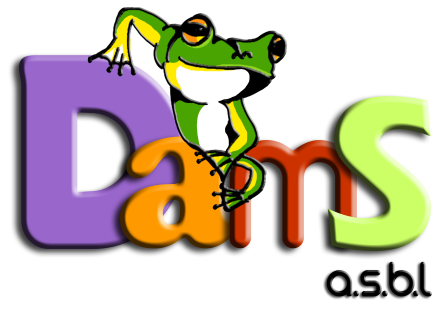 0484/67.95.44FICHE D' INSCRIPTION AU STAGE Pâquesmerci de remplir et de renvoyer les informations à :info@dams-asbl.be 05 au 09 avril 2021    Stage Aventurier I du 05/04/2021 au 09/04/2021 7 ans et +125€ (115€ pour le deuxième enfant d’une même famille)    Stage Créativité I  du 05/04/2021 au 09/04/20216 ans et +125€ (115€ pour le deuxième enfant d’une même famille)   Stage P’tit Bou I  du 05/04/2021 au 09/04/2021	3 ans - 5 ans95€ (85€ pour le deuxième enfant d’une même famille)12 au 16 avril 2021    Stage Aventurier II  du 12/04/2021 au 16/04/20217 ans et +125€ (115€ pour le deuxième enfant d’une même famille)    Stage Créativité II du 12/04/2021 au 16/04/20216 ans et +125€ (115€ pour le deuxième enfant d’une même famille)   Stage P’tit Bou II  du 12/04/2021 au 16/04/20213 ans - 5 ans95€ (85€ pour le deuxième enfant d’une même famille)Paiement: Soit payement de la totalité sur le comptesoit payement de 50% sur le compte et le reste le premier jour de stageSur le compte: Be03 7320 5751 4684Au nom de  	DAMS asbl		Chemin du petit Baulers 4		1400 Nivelles (be)Avec en communication: nom et prénom de l'enfant + titre du stage.				Fiche enfant Nom et prénom de l'enfant: Adresse:  Code postal: Localité:Date de naissance:Age Nom et prénom de la personne à contacter:          Parent 1   tél ou GSM         Parent 2 tél ou GSM          Autre contact tél ou GSM Informations médicalesSi traitement médical (allergie, diabète, asthme, autre)Médicaments éventuels:                                                                     Aliments à éviter:Nom du médecin traitant (si nécessaire)                                                            Tél:Pour accord,Date et signature**Système de parrainage vous écrivez le nom de la personne qui vous à parrainer et ainsi vous lui faites profiter d’une réduction de 10€Info Pratique :Début de tous les stages 09h00 et fin 16h00Garderie gratuite le matin et l’après midi Prévoir le pique-nique Prévoir des vêtements pour salir et des chaussures adaptées 	**Système de parrainage vous écrivez le nom de la personne qui vous à parler du stage et ainsi vous lui faites profiter d’une réduction de 10€